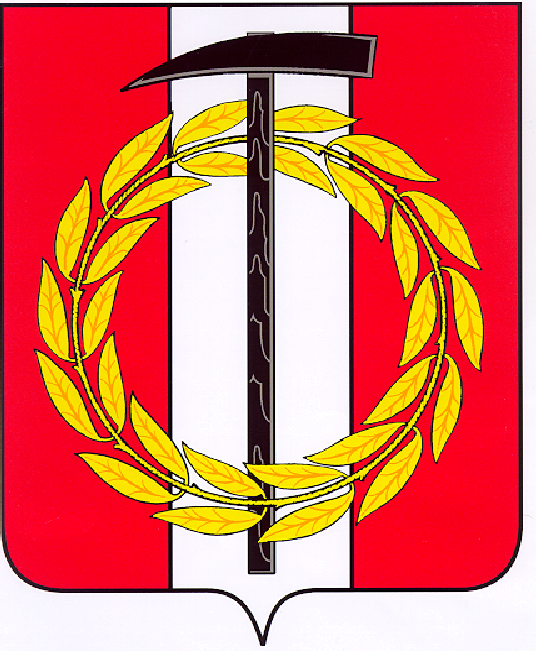 Собрание депутатов Копейского городского округаЧелябинской областиРЕШЕНИЕ     30.09.2020           6от _______________№_____О готовности городскогохозяйства к  работе в зимнийпериод  2020-2021 годов	Заслушав и обсудив информацию начальника управления городского хозяйства И.В. Фролова о готовности городского хозяйства к  работе в зимний период2020-2021 годов  Собрание депутатов Копейского городского округа Челябинской областиРЕШАЕТ:Информацию о готовности городского хозяйства к работе в зимний  период 2020-2021 годов принять к сведению (прилагается).Председатель Собрания депутатов Копейского городского округа                                                         Челябинской области                                                                              Е.К. Гиске                                                                     Приложение                                                                     к решению Собрания депутатов                                                                     Копейского городского округа                                                                     Челябинской области                                                                     от 30.09.2020 № 6Информация о готовности городского хозяйства к работе в зимний период 2020-2021 годовНа сегодняшний день Копейский городской округ полностью готов к отопительному периоду.Организационно – технические мероприятия по подготовке к отопительному периоду 2020-2021 годов объектов жилищно-коммунального хозяйства, энергетики и социальной сферы к работе в зимний период 2020-2021 годов проводятся в соответствии с планом мероприятий по подготовке к отопительному периоду.В соответствии с постановлением администрации Копейского городского округа от 14.04.2020 № 726-п «О подготовке объектов жилищно-коммунального хозяйства, энергетики и социальной сферы Копейского городского округа Челябинской области к работе в отопительный период 2020-2021 годов» подготовлены паспорта готовности предприятий к работе в осенне-зимний период 2020-2021 годов, оформленные в соответствии с приказом Министерства энергетики Российской Федерации от 12.03.2013     № 103 «Об утверждении правил оценки готовности к отопительному периоду». Постановлением администрации Копейского городского округа от 15.09.2020 года № 2070-п определено начало отопительного периода                    2020-2021 годов при установлении среднесуточной температуры наружного воздуха  в течение 5-ти суток подряд ниже +8 градусов Цельсия.                     С 16.09.2020 г. теплоснабжающими организациями обеспечен отпуск тепловой энергии на нужды отопления социальной сферы (с даты, обозначенной в заявке руководителей бюджетных учреждений).В рамках подпрограммы «Подготовка к отопительному периоду» муниципальной программы «Развитие жилищно-коммунального хозяйства Копейского городского округа» предусмотрено выполнение мероприятий по проведению капитального ремонта газопровода низкого давления                     (по ул. Уральская, д. 12,16,17,18,19; по ул. Стасова, ул. Силовая,                           ул. Халтурина, ул. Тугайкульская к жилым домам № 30, 38 по ул. Ленина,                  д. 1-13 по ул. Борьбы от жилого дома № 1 до жилого дома № 16 (2 очередь) п. РМЗ г. Копейск; в п. Железнодорожный к жилым домам по ул. Истомина, ул. Костюшко, ул. Гладкова, к. Копейск; ГРПШ № 23 по ул. Урицкого, ГРПШ № 8 по ул. Пестеля п. Горняк, ул. Калинина, д. 8-10, ул. Ладожская). После получения заключения Государственной экспертизы по достоверности сметной стоимости работы будут выполнены в полном объеме. Так же, к работе в зимний период 2020-2021 года подготовлена дорожная коммунальная специальная техника в количестве 43 единиц. С целью уменьшения дорожно-транспортных происшествий заготовлено          50 тонн пескосоляной смеси, 300 тонн отсева. На постоянной основе администрацией Копейского городского округа принимаются меры по уменьшению задолженности за топливно-энергетические ресурсы предприятий сферы жилищно-коммунального хозяйства.По состоянию на начало отопительного периода 2019-2020 годов задолженность перед основными поставщиками топливно-энергетических ресурсов составляла:- теплоснабжающих организаций – 58,9 млн. руб.;- организаций, осуществляющих управление МКД – 1,2 млн. руб.По состоянию на начало отопительного периода 2020-2021 годов задолженность перед основными поставщиками топливно-энергетических ресурсов составила:- теплоснабжающих организаций -38,2 млн. руб.;- организаций, осуществляющих управление МКД – 0,9 млн. руб.Постановлением администрации Копейского городского округа от 24.07.2020 № 1656-п утвержден Порядок предоставления субсидий теплоснабжающим организациям Копейского городского округа на финансовое обеспечение (возмещение) затрат, связанных с частичным погашением задолженности за топливно-энергетические ресурсы.            Общий объём субсидии, выделенной из областного бюджета, составил                        16 072,0 тыс. рублей. После процедуры проверки документов, сумма субсидии распределена между претендентами (ООО «Центр»,                            ООО «Перспектива», ООО «ПКП «Синергия», АО «Челябкоммунэнерго»).В соответствии с приказом Уральского управления Ростехнадзора от 14.09.2020 № ПР-330-408-0 «О проведении проверки готовности к отопительному периоду 2020-2021 годов Муниципального образования Копейский городской округа Челябинской области», срок проведения проверки соблюдения требований по готовности к отопительному периоду для муниципального образования с 05 октября . по 09 октября .Заместитель Главы городского округапо жилищно-коммунальным вопросам                                        Ю.С. Заневский